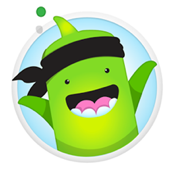 					Dit is het maatjeswerk van	………………………………				    Klas: ….					Datum: 23 – 24 april 2020Opdrachten:NederlandsNederlands- MOET -je werktklaar?kleur!verbeterenSpelling:Woorden net als kleding, bank, ontvangt en bedanktWb. blz. 67 – 68 – 69 Oef. 1 – 2 – 3 – 4 – 5 – 6 Lees zeker de taalweter op blz. 115.De extra oefeningen MAG je maken.……ja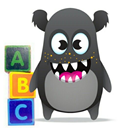 Spelling: 
werkwoorden 6 Wb. blz. 71 – 72 – 73 Oef. 1 – 2 – 3 – 4 Gebruik voor de oefeningen zeker je werkwoordschema. TIP: het staat ook op blz. 126 in je werkboek.De extra oefeningen MAG je maken.……jaTaal: Thema 6 les 8: ExtremenLees tekst A (blz. 92-93) - B (blz. 94-95) – C (blz. 96-97) en los de bijhorende vragen op. Woorden die je niet begrijpt kan je opzoeken in het woordenboek of op internet.Wanneer je een vraag verzonnen hebt en het antwoord staat niet in de tekst: zoek het op op internet.……jaTaal: Thema 6 les 11: Welke soort zin past er?Wb. blz. 107 – 108 - 109 Oef. 1 – 2 – 3 – 4 – 5 – 6 De extra oefening (oranje lijn) MAG je maken.……jaTaal: Thema 6 les 15: Exacte betekenissenWb. blz. 112 – 113 – 114 – 115 Oef. 2 – 3 – 4 – 5 – 6 – 9 Woorden die je niet begrijpt kan je opzoeken in het woordenboek of op internet.……ja- MAG -je werktklaar?kleur!verbeterenLezen:Geniet van een leesmoment in een boekje naar keuze.……/Taal: Thema 6 les 8: ExtremenLees tekst D (blz. 98-99) - E (blz. 100-101) en los de bijhorende vragen op. Woorden die je niet begrijpt kan je opzoeken in het woordenboek of op internet.Wanneer je een vraag verzonnen hebt en het antwoord staat niet in de tekst: zoek het op op internet.……JaTaal: Thema 6 les 15: Exacte betekenissenWb. blz. 112 – 113 – 114 – 115 Oef. 1 – 7 – 8  Woorden die je niet begrijpt kan je opzoeken in het woordenboek of op internet.……JaWiskunde- MOET -je werktklaar?kleur!verbeteren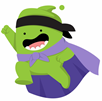 Sprong 8 les 92: breuken (herhaling) Wb. blz. 24 - 25, oef. 1 – 2 – 3 – 4 – 5 GEEN driehoekjes Neuzeneuzeboekje blz.  10 - 15……Ja Sprong 9 les 113: getallen tot 100 000Wb. blz. 63 – 64, oef. 2 – 3 – 4 – 5 – 6  GEEN driehoekjes Neuzeneuzeboekje blz.  6 - 8 ……Ja Sprong 9 les 114: getallen tot 100 000Wb. blz. 65 – 66, oef. 3 – 4 – 5 – 6 - 7GEEN driehoekjes Neuzeneuzeboekje blz.  6 - 8 ……Ja Sprong 10 les 127: hoofdrekenen: +, -, x en :Wb. blz. 91 – 92, oef. 1 – 2 – 3 – 4 – 5 – 6 – 7 - 8GEEN driehoekjes Neuzeneuzeboekje blz.  21 - 34 ……Ja - MAG -je werktklaar?kleur!verbeterenSprong 8 les 92: breuken (herhaling) Wb. blz. 24 - 25, de driehoekjes ……Ja Sprong 9 les 113: getallen tot 100 000Wb. blz. 63 – 64, oef. 7 en de  driehoekjes ……Ja Sprong 9 les 114: getallen tot 100 000Wb. blz. 65 – 66, de driehoekjes ……Ja Sprong 10 les 127: hoofdrekenen: +, -, x en :Wb. blz. 91 – 92, de driehoekjes ……Ja Extra’s/uitdagingen- MAG -je werktklaar?kleur!verbeterenMaak een WC-mannetje, neem er een foto van en stuur het naar ons door. 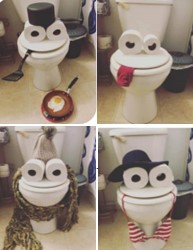 Inspiratie:……Foto Bouw een kamp: buiten in de tuin/living/kamer/… met lakens/takken/… Veel plezier!  ……Foto  Brug bouwen: maak, met kranten en tijdschriften, een zo stevig mogelijke brug. Leg iets op je brug om te zien wat je brug kan dragen.……Foto Vlaggenlijn: maak een vlaggenlijn met op elk vlaggetje een ‘verveel-je-niet’-tip. 
Hang je vlaggenlijn aan het raam, zo kunnen de buren ook leuke ideetjes opdoen! ……Foto  Krantje maken: neem tijdschriften, kranten, wit papier, schaar, lijm, stiften en pen.Knip allerlei prenten of foto’s uit en kleef ze op een wit blad. Verzin er een nieuw, gek, grappig, triest, mooi verhaal bij. Bundel je verhaaltjes tot een krantje.……Foto Verwennen: Verras je mama en/of papa met een verwenmassage. Dat verdienen ze! ……Foto Opruimen: Ruim je kamer eens super goed op.……Foto 